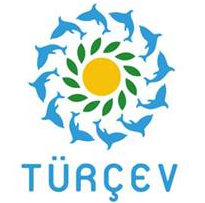 TÜRKİYE ÇEVRE EĞİTİM VAKFIFoundation for Environmental Education in TurkeyMutlukent Mahallesi 2026 Sok. No:3Beysukent – ANKARA Tel: 0 312 222 12 90 – 222 12 99 Fax: 222 11 42www.turcev.org.trPROTOKOL1 - Konusu:		Plajlarda bulunması istenen cankurtaran kulesi yapımı2 - Tanımlar:	Bu protokolde Türkiye Çevre Eğitim Vakfı “TÜRÇEV”, Anadolu                                  Reklam “YÜKLENİCİ” olarak tanımlanacaktır. 3 - Yaptırılacak olan kulenin nitelikleri:- Ebatlar Ek ’te verildiği gibidir. - Ahşap cankurtaran kulesi ithal İsveç çamı emperyeli,pinotex korumalı- Kompozit panel üzeri folyo dijital baskı flama bilgilendirme levhası 70X100 cm - Kompozit panel üzeri folyo dijital baskı cankurtaran çalışma saatleri levhası 66x46 cm- CNC kesim kompozit  ilkyardım işareti 30x30 cm (2 adet hilal,2 adet +)- Alüminyum malzemeden imal edilmiş kule flama direği 3 metre (sökülüp takılabilir)- Cankurtaran kulesinde kullanılacak flamalar 75x100 cm, raşel kumaş, 3 adet 4 - Bedeli:  	- Kulenin tamamı :72.500,00 TL ( KDV Dahil )- Kulenin beyaz veya farklı renge boyalı olarak talep edilmesi: 80.000,00 TL (KDV dahil)- Kompozit panel üzeri folyo dijital baskı flama bilgilendirme levhası 70x100 cm :2.500.00 TL (KDV dahil)- Kompozit panel üzeri folyo dijital baskı cankurtaran çalışma saatleri levhası 66x46 cm (2 adet) : 2.450,00   TL (KDV dahil) - Kompozit panel ilkyardım işareti 30x30 cm (2 adet hilal,2 adet +) : 2.000,00 TL (KDV dahil)- Alüminyum malzemeden imal edilmiş kule flama direği 3 m: 6.000,00 TL ( KDV dahil )- Cankurtaran kulesinde kullanılacak flamalar 75x100 cm ( 3 adet): 3.900,00  TL (KDV dahil)- Plaj sınır flamaları 75X100 (2 adet): 2.500 TL (KDV Dahil)5- Sipariş şekli:	Siparişler “TÜRÇEV”in koordinasyonunda olacak, plajlar istedikleri malzemenin bedelini “YÜKLENİCİ”nin vereceği banka hesap numarasına yatıracak ve dekont ile birlikte “Kule Talep Formu”nu “TÜRÇEV”e göndereceklerdir. “TÜRÇEV” bildirilecek olan cankurtaran çalışma saatleri, öğlen arası mola saatleri ve fatura bilgileri gibi ayrıntıyı içeren talep formunu YÜKLENİCİ ye gönderecektirTeslim Süresi, teslim şekli ve faturası:“YÜKLENİCİ”, kule  talep formunun kendisine ulaşmasını takiben on beş (15) gün içinde kuleyi  kargoya/ambara verecek veya kuleyi elden almayı talep eden işletmelere, kulelerinin  tamamlandığını bilgi vererek ilgiliye teslim edecektir.Malzemenin faturası “YÜKLENİCİ” tarafından hazırlanacak ve kuleyi  talep edene gönderilecektir.  “YÜKLENİCİ”, elden teslim ettiği ve kargo/ambar ile gönderdiği siparişleri her  5 günde bir “TÜRÇEV” bildirecektir.7-Kargo Bedeli:Kargo/ambar  bedeli siparişi veren alıcı tarafından ödenecektir.8-Defolu Malzeme:	Kule ve üzerindeki malzemelerin temiz ve eksiksiz olmasından “YÜKLENİCİ” sorumlu olup, gerek bozuk malzeme veya imalat hatası ile kargoda doğacak olan yıpranmadan “YÜKLENİCİ” sorumlu olacak. Öyle bir durumda bozuk malzeme yenisi ile değiştirilecektir.9-Teberru:	Kulenin tamamının siparişi halinde 1.000 (Bin) TL teberruyu “YÜKLENİCİ” “TÜRÇEV”in koordinasyon hizmeti karşılığı olarak “TÜRÇEV” hesabına yatıracaktır.10-Gecikme Cezası:Siparişi verilen malzemenin zamanında verilmemesi halinde elde olmayan nedenler (yangın, sel gibi doğal afetler) dışında geciken her hafta için “TÜRÇEV”e 1.000 (Bin) TL ilave teberruyu gecikme cezası olarak öder. 11-Teminat:		Protokolun imzalanmasını takiben “YÜKLENİCİ” teminat olarak 100.000.- (Yüz bin) TL’lik senedi “TÜRÇEV” adına verir. Ödemesi yapılmış olan malzemenin yapılmaması, ilgiliye ulaştırılmaması, bozuk olması halinde yenilenmemesi, teberru ve gecikme cezasının ödenmemesi halinde “TÜRÇEV” tarafından işleme konularak, kusur karşılığı miktar TÜRÇEV adına alınır.Kule siparişlerinin sonlanmasında, 2024 yılı Ekim ayı sonunda, herhangi bir aksaklık olmaması halinde senet, “TÜRÇEV” tarafından “YÜKLENİCİ” ye iade edilir. 12-Banka Hesap Numaraları:		“YÜKLENİCİ” Hesap No: Anadolu Reklam Ltd ŞtiIBAN: TR38 0001 2001 5710 0010 1002 21Halkbank  Antalya OSB şube(1571)- Antalya 			“TÜRÇEV” Hesap No: Türkiye Çevre Eğitim VakfıIBAN:TR730004600395888000108474Akbank Tandoğan-ANKARA Şubesi 13-Anlaşmazlık halinde Ankara Mahkemeleri yetkilidir. 14- Protokol imzalandığı tarihten itibaren 1 (bir) yıl için geçerlidir.15- İş bu protokol on beş maddeden ibaret olup…………….tarihinde imzalanmıştır. “YÜKLENİCİ”				            “TÜRÇEV”ANADOLU REKLAM		             TÜRKİYE ÇEVRE EĞİTİM VAKFISakarya Bulvarı No:254                             Mutlukent Mah. 2026 Sokak No:3Kepez / ANTALYA				   Beysukent-ANKARATel: 444 6 045		                        Tel: 0 312 222 12 90-99Fax:0 242 326 33 27  			   Fax:0 312 222 11 42Erdem Kemal ÖZEL       Almıla KINDAN CEBBARİ	    Erol GÜNGÖR	      Abdulkadir ATEŞ   Anadolu Reklam                     TÜRÇEV                                TÜRÇEV	                         TÜRÇEV     Genel Müdür                      Genel Müdür 	                 Muhasip Üye 	          Yön.Kur.Bşk.